MĚSTO MILEVSKO, 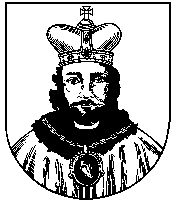 nám. E. Beneše 420, 399 01 MILEVSKOIČO 00249831, DIČ CZ00249831E               	     					  Vyřizuje/linka                          V Milevsku 							Vyřizuje/telefon		      V Milevsku dne						     Ing. Marie Vratislavská	        15.05.2023     							  382 504 204Objednáváme následující služby, materiál, stavební a montážní práce apod.:zpracování oznámení ozšíření skládky  – 4. etapa.Dodací lhůta: do 30.06.2023SMLUVNÍ CENA celkem (včetně DPH): 119790Kopii objednávky vraťte s fakturou!…………………………………………...Bc. Marta Bardová                                                           vedoucí odboru životního prostředíMěÚ Milevsko					Objednatel - příkazce operace